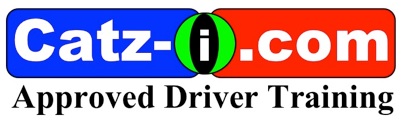 Driving Instructor Training Updated 01/2016Preliminary Section: Answers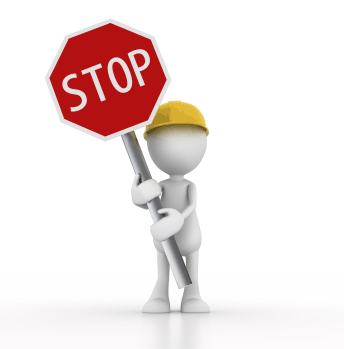 THE FOLLOWING PAGES CONTAIN ANSWERSDO NOT READ THEM UNLESS YOU HAVECOMPLETED ALL THE TESTS IN ALL THE PART OF THIS SECTIONPreliminary Section: AnswersPreliminary Section: Answers Part 2AWARENESS TEST Preliminary Section: AnswersPreliminary Section: Answers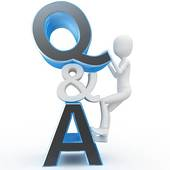 Section:	PRELIMINARY Part:    	4A.D.I stands for:a.	Advanced Driving Instructor					b.  Accredited Disabled Instructor				c. 	Approved Driving Instructor				The Driving Standards Agency is an executive agency of:a.	The Department for Transport					b.	The Department for Education				c.	The Department for Employment				The Part 1 Test allows the candidate:a. 	Ninety minutes to answer 100 multiple choice questions	b.	Sixty minutes to answer 100 true or false questions		c.	Thirty minutes to answer 50 multiple choice questions	The Part 2 Test requires the candidate to show:a.	A high standard of driving for a period of 30 minutes	b.	No more than 6 minor errors during a period of 60 minutes	c.	No serious errors during a 60 minute period			The Part 3 Test requires the candidate to:Teach the examiner who is acting as a learner driverAssess the examiners own drivingTeach a learner driver one of the set exercises	Preliminary Section: AnswersAnswers to:-Section: PreliminaryPart: 4Preliminary Section: Answers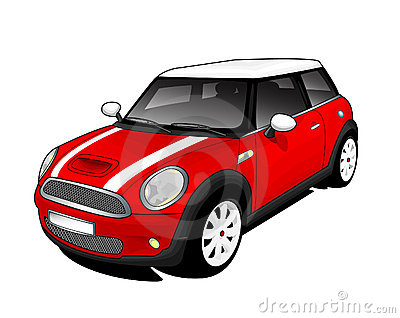 HAVE YOU USED CAR…C.A.R?CHECKED YOUR TEST RESULTS WITH THE   ANSWERSANALYSED THE RESULTSREVISED ON ANY WEAKNESSESCOURSE GUIDEPRELIMINARY SECTIONANSWERSINFORMATIONPART ONEPART TWOPART THREEYou need to pass ? before applying for the Part 3 test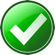 You need to pass ? before you can register as a DfT ADIYou need a minimum of 85% overall to passYou must display ‘L’ platesYou need to know about Instructional TechniquesYou need to supply a carYou must not display ‘L’ platesYou will be told the result immediately this test is overSections 1 to 4 of this Course Guide will help you prepare for ?You need to pass ? before applying for a trainee licenceYou may have as many attempts as you requireYou have 2 years in which to pass ? from the date you passed your part 1You are allowed only three attempts at ? within the 2 yearsShould you run out of time you may start again by first takingNOW START SECTION 2